สิ่งที่ส่งมาด้วยแบบรายงานการขับเคลื่อนหลักสูตร"ต้านทุจริตศึกษา" (Anti-Corruption Education)                  ระดับปฐมวัย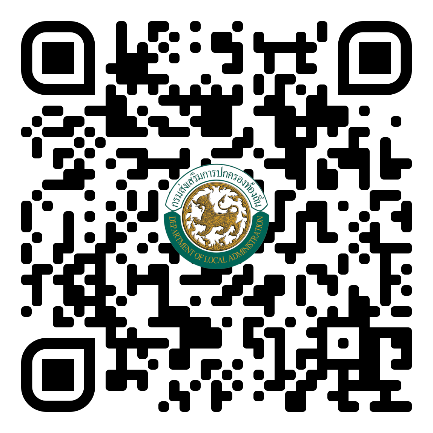 แบบรายงานการขับเคลื่อนหลักสูตร"ต้านทุจริตศึกษา" (Anti-Corruption Education)                           ระดับประถมศึกษา มัธยมศึกษา และอาชีวศึกษา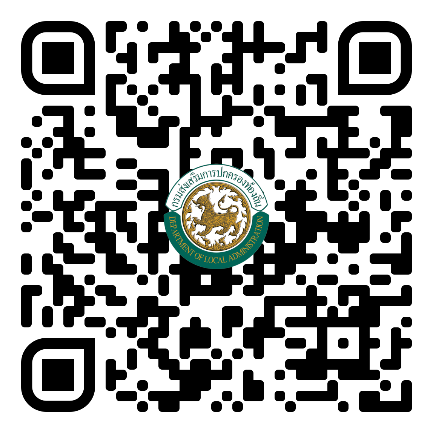 แบบรายงานการนิเทศติดตามและประเมินผลการขับเคลื่อนหลักสูตร"ต้านทุจริตศึกษา" (Anti-Corruption Education) ของสถานศึกษาสังกัดองค์กรปกครองส่วนท้องถิ่น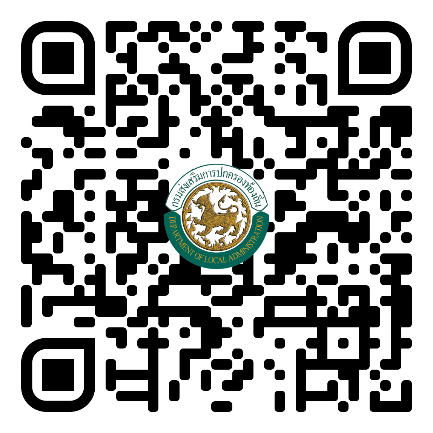 